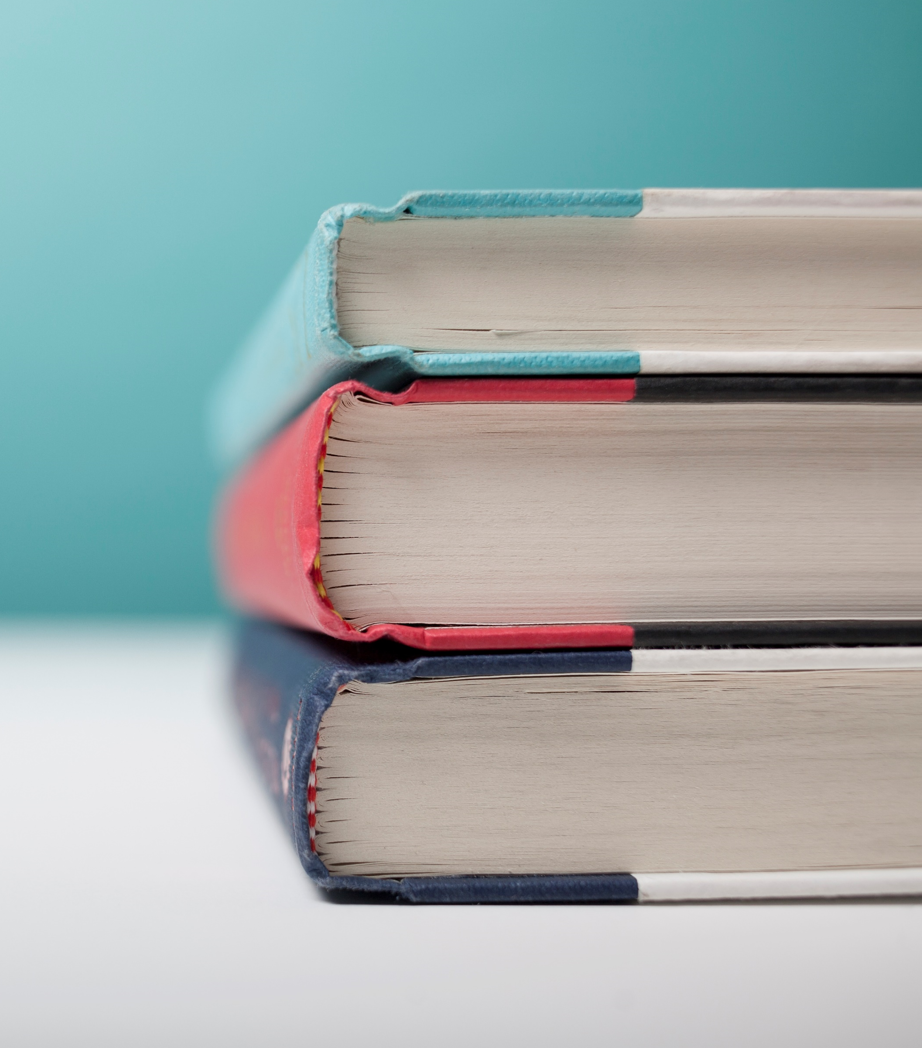 [Αντικείμενο προς πώληση][Για να αντικαταστήσετε τη φωτογραφία με τη δική σας, απλώς διαγράψτε την. Στη συνέχεια, στην καρτέλα "Εισαγωγή, επιλέξτε "Εικόνα".]Καλέστε τον/την [Όνομα] στο:[Τηλέφωνο] | [Διεύθυνση ηλεκτρονικού ταχυδρομείου][Τοποθεσία]